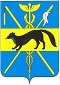 АДМИНИСТРАЦИЯБОГУЧАРСКОГО МУНИЦИПАЛЬНОГО РАЙОНАВОРОНЕЖСКОЙ ОБЛАСТИПОСТАНОВЛЕНИЕот «19» ___12____ 2018 г. № 947г. БогучарО внесении изменений в постановление администрации Богучарского муниципального района от 19.02.2014 № 107 «О порядке выплаты премий руководителяммуниципальных казенных учреждений» В соответствии с Федеральным законом от 06.10.2010 № 131-ФЗ «Об общих принципах организации местного самоуправления в Российской Федерации», Трудовым кодексом Российской Федерации, Уставом Богучарского муниципального района, администрацияБогучарскогомуниципальногорайонаВоронежскойобласти п о с т а н о в л я е т:1. Внести следующие изменения в постановление администрации Богучарского муниципального района от 19.02.2014 № 107 «О порядке выплаты премий руководителяммуниципальных казенных учреждений»:1.1. В приложении к постановлению «Порядок премирования руководителей муниципальных казенных учреждений Богучарского муниципального района Воронежской области (МКУ «Управление по образованию и молодежной политике», МКУ «Управление культуры и архивного дела», МКУ «Управление сельского хозяйства», МКУ «Отдел физической культуры и спорта»)»:1.1.1. Пункт 8 изложить в следующей редакции:«8. Проектыпостановлений администрации Богучарского муниципального района готовятся отделом по организационной работе и делопроизводству администрации Богучарскогомуниципального района на основании представления, поступившего на имя главы Богучарского муниципального района о премировании руководителя МКУ, подписанное им.Основанием для подготовки постановления являются следующие документы: - отчет о выполнении показателей премирования за результаты деятельности учреждения с пояснительной запиской, подготовленный учреждением и согласованный со следующими структурными подразделениями администрации Богучарского муниципального района: отдел по организационной работе и делопроизводству, финансовым отделом администрации Богучарского муниципального района по форме согласно приложению № 2 к настоящему Порядку;- заключение, подписанное заместителем главы администрации Богучарского муниципального района, курирующим работу учреждения.».2. Контроль за выполнением данного постановления оставляю за собой.Глава Богучарскогомуниципального районаВоронежской области							В.В. Кузнецов